A Pathway to Peace - Jimmy Carter and the Camp David Accords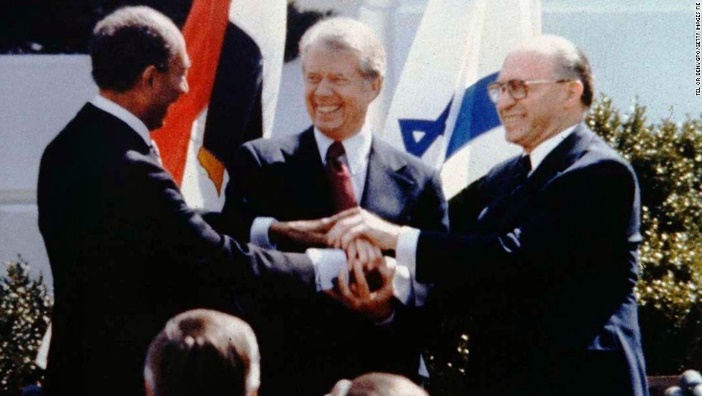 Overview: These lessons utilize primary sources and background information to help studentsunderstand the complex process of resolving conflict. Students will analyze documents and photos related to the Camp David Accords. They will learn how and why the U.S., Israel, andEgypt negotiated this historic peace agreement. They will also analyze the resulting agreement,understanding that every party doesn't get everything they want in a compromise.Group Size: Up to 36 (6-12 breakout groups); could be adapted for smaller or larger groupsLearning Objectives: Students will be able to:o describe reasons for conflicts between nations and possible ways to resolve those conflictso identify causes of past conflict between Israel and Egypto identify the three leaders who met at Camp David in September 1978o explain why President Carter wanted to negotiate peace between Israel and Egypto analyze the difficulties and tensions that made an agreement difficult to reacho compare and contrast the positions of Israel and Egypt as the Camp David summit begano analyze and interpret primary source documents related to the Camp David Accords, includingphotos, handwritten notes, personal correspondence, audio clips, and videoclips.o create an informative and effective essay, timeline, cartoon, news reports, or advice columnthat reflects knowledge and understanding of the Camp David Accords.Georgia Social Studies Standards of ExcellenceSSUSH22 Analyze U.S. international and domestic policies including their influences on technological advancements and social changes during the Nixon, Ford, and Carter administrations. a. Analyze the international policies and actions taken as a response to the Cold War including the opening of and establishment of diplomatic relations with China, the end of U.S. involvement in Vietnam, the War Powers Act, the Camp David Accords, and Carter’s response to the 1979 Iranian Revolution and hostage crisis.SS7H2 Analyze continuity and change in Southwest Asia (Middle East).a. Explain how European partitioning in the Middle East following WWI led to regionalconflict.b. Explain the historical factors contributing to the establishment of the modern State of Israelin 1948; include the Jewish religious connection to the land, antisemitism, the developmentof Zionism in Europe, and the aftermath of the Holocaust.c. Describe how land and religion plays a role in continuing conflicts in the Middle East (i.e.the Palestinian-Israeli conflict, the division between Sunni and Shia Muslims, and Kurdishnationalism).d. Explain U.S. presence and interest in Southwest Asia, including the Persian Gulf conflictand invasions of Afghanistan and Iraq.National US History Content StandardsEra 10-Contemporary United States (1968 to the present)Standard 1: Understands developments in foreign policy and domestic politics between theNixon and Clinton presidenciesNational World History Content StandardsEra 9-The 20th Century Since 1945: Promises and ParadoxesStandard 2 - Understands the search for community, stability, & peace in an interdependentworldStandard 3 - Understands major global trends since World War IINational Standards for Civics and GovernmentIV.B.3-Students should be able to evaluate, take, and defend positions on foreignpolicy issues in light of American national interests, values, and principles.Major Vocabulary introduced: Compromise Negotiation Conflict Accords Treaty Jimmy Carter Sinai Peninsula Six Day War Yom Kippur (or 1973) War Menachem Begin Anwar Sadat Camp David shuttle diplomacy Middle East Settlements Procedure:These plans are based on 50 minutes a day per class period. Teachers who are on block schedules should adapt these procedures to meet their individual needs, perhaps completing all activities in 3 class days. Day 1:  Break students into groups of 3 to 4 students and give each group 2 pieces of chart paper (or a dry erase marker and a "section" of the whiteboard in the room). It is recommended to use flexible grouping strategies to encourage multiple viewpoints and compromise. One student should serve as recorder (writing ideas on chart paper); other students should serve as reporters (sharing group's ideas with class).  Opening Activity: Show students a picture of a school setting.  Ask students to consider this question: "What causes conflict between students?" Students work in groups to brainstorm as many possible answers as they can; list those answers on the chart paper. Teacher should lead sharing of ideas by each group. o Ask this follow up question: "How do conflicts between students affect other students?" Students again brainstorm in groups to others are affected (negatively or positively) by conflict. Record responses on chart paper. o Finally, ask this follow up question: "How are conflicts between students resolved?" Students will brainstorm different ways that conflicts may be resolved. Teacher leads sharing of ideas by each group, stressing in the discussion that there are advantages and disadvantages to each form of conflict resolution. POST CHART PAPER on walls of room so students can see each group's ideas before moving on to the next segment of the lesson.  Second Activity: Show students a map of the world or a portion of the world (i.e., the Middle East, Africa, North America, etc.). https://www.google.com/search?q=Map+of+Middle+east&oq=Map+of+Middle+east&aqs=chrome..69i57.8814j0j15&sourceid=chrome&ie=UTF-8o Ask students to consider this question: "What causes conflict between countries?" Students work in groups to brainstorm as many possible answers as they can; list those answers on the chart paper. Teacher should lead sharing of ideas by each group. These ideas should come up in the discussion - border disputes, access to resources, revenge, land disagreements, alliances, etc. Teacher should make sure that property disputes and access to resources are mentioned, even if he/she must prod students into adding that to their lists. o Ask this follow up question: "How do conflicts between countries affect other countries?" Students again brainstorm in groups to others are affected (negatively or positively) by conflict. Record responses on chart paper. o Finally, ask this follow up question: "How can conflicts between countries be resolved?" Students will brainstorm different ways that conflicts may be resolved. Teacher leads sharing of ideas by each group, stressing in the discussion that there are advantages and disadvantages to each form of conflict resolution. Teacher should draw parallels to opening activity - conflict between student’s vs conflict between countries. o at this point, teacher may need to clarify important vocabulary for students (depending on age and ability): compromise, negotiation, o as a transition to the next segment of the lesson, ask students to think about these questions: "What might motivate a country to try to negotiate an end to conflict between two other countries?" "What risks are there in trying to bring a peaceful end to a conflict?"  Use video segment from Dr. Jay Hakes at to give students a basic understanding of the history of conflict between Israel and Egypt in the 20th century. https://www.youtube.com/watch?v=8zemlIDuDNI Why Camp David? Show students a map of Maryland, including the location of Camp David. Lead a brief discussion about why President Carter might have wanted peace talks between Israel and Egypt to take place THERE instead of in Washington, DC. Show the google maps photo of Camp David as well as the detail map of the layout of buildings. This will be important as you later discuss the "shuttle diplomacy" of Jimmy Carter during the most intense and difficult days of the 13-day summithttps://whitehouse.gov1.info/camp-david/https://aboutcampdavid.blogspot.com/p/camp-david-maps.html  Summary Activity for Day 1 + Reading Assignment for Day 2: o Use a "3-2-1" summarizing activity, in which students list on paper (individually or in their groups) THREE things they learned today, TWO things about which they are unclear or still have questions, and ONE short statement (8 words or less) in which they summarize their learning. (Note: the short statement is often difficult for students because it requires them to be succinct. Stress to them that they must use 8 words or less to summarize the central idea of the day's lesson.) o Assign students a reading assignment before they come in for the next day's class. This is a GREAT opportunity for differentiation. Suggested readings include "Two Weeks at Camp David" https://www.smithsonianmag.com/history/two-weeks-at-camp-david-88891073/ Selected excerpts from the White House Diaries of Jimmy Carter (available from jimmycarterlibrary.gov), or a teacher-created summary of the Camp David Accords. https://www.jimmycarterlibrary.gov/research/twenty_five_documents_after_twenty_five_yearsAssign the readings based on student ability. Note: the Smithsonian magazine article is lengthy, so it may be appropriate to assign certain portions of the article to certain groups of students. Let students know that they will be completing a writing assignment at the beginning of the next day based upon what they've read.Day 2:  Opening Activity: Students will reflect upon their assigned reading by responding to an open-ended question such as: "What was the biggest obstacle to peace between Israel and Egypt?" "How do you think that personal relationships affected the negotiations at Camp David?"  "What risks were all three leaders taking in coming to Camp David in September 1978?" Note: the open-ended questions should fit the specific reading assignments, but they should be questions that do not have concrete single correct answers. Allow students some room for interpretation; their responses will show evidence of their having read the assignment, even if they drew different conclusions from the readings.  Review: Review what students remember from yesterday's discussion about the history of conflict between Israel and Egypt and why peace had not been achieved  Primary Source Activity: Students will use a "Document Analysis Worksheet" (available at https://www.archives.gov/education/lessons/worksheets to analyze handwritten correspondence between President Carter, President Sadat, and Prime Minister Begin in the months leading up to the Camp David Accords. https://www.jimmycarterlibrary.gov/research/twenty_five_documents_after_twenty_five_yearsStudents should note the tone of the letters (the more friendly and less formal communication between Carter and Sadat vs the more formal letters between Carter and Begin). After looking at the correspondence in groups, filling out the document analysis handout, and discussing the letters as a class, teacher should lead students into discussion of how the personalities of these three leaders and the personal relationships between them could affect negotiationsThe Meeting at Camp David: Students will analyze photographs of Carter, Sadat, and Begin from the Camp David summit. https://www.jimmycarterlibrary.gov/research/twenty_five_photographs_after_twenty_five_yearshttps://www.gettyimages.com/photos/camp-david?family=editorial&phrase=camp%20david&sort=mostpopularStudents will use a Photo Analysis to analyze the photographs, beginning with simple observations (who do you see? what do you see? what is not in the photo?) and then expanding to deeper conclusions, Why are facial expressions different than in the other photos? What role might other people in the photo have played in the negotiations?). https://www.archives.gov/education/lessons/worksheets  Summary Writing Activity: Students end day 2 by completing a sentence starter and explaining their response. Sample sentence starters include "The most important thing I've learned about the Camp David Accords is..." or "The most difficult obstacle to overcome on the road to peace was..." or "The most surprising thing I've learned about the Camp David Accords is...". ProcedureDay 3: White House Diary analysis: Students will analyze the official White House Diary from Day 1 (Sept 5, 1978), Day 10 (Sept 14, 1978) or Day 11 (Sept 15, 1978), and Day 13 (Sept 17, 1978). These documents are available from www.jimmycarterlibrary.gov; Document Analysis worksheets are available at www.archives.gov/education/lessons/worksheets/. Teachers should help students to pick out important differences between the days - the formality of arrival on Day 1, the tension of shuttle negotiations by Day 10 or Day 11, the hustle and bustle of Day 13 (including the return to Washington and the nationally televised announcement of an agreement). Students should also note the other names that appear repeatedly on the diary entries - Sec of State Vance, Press Secretary Powell, Israeli Attorney General Barak, etc. Why does the President talk/meet with these people often more frequently than with Sadat and Begin themselves? https://www.jimmycarterlibrary.gov/research/camp_david_accords Jimmy Carter's handwritten notes: Students will examine President Carter's handwritten notes entitled "Framework for a settlement in Sinai" https://www.jimmycarterlibrary.gov/research/camp_david_accords_related_correspondence Have students use a document analysis handout to identify key parts of Carter's peace proposal and the reasons why Israel and/or Egypt might be taking a risk in accepting the proposal. Students should also identify any key vocabulary that they don't understand. Teacher should guide students in noticing Carter's use of language, his corrections and notations, and his personal tone in the document. Procedure - Day 4:  Reaching Agreement: Students will view video of national news conference on Sunday night (9.17.1978) and analyze the historic "six hand handshake" photo. https://www.cartercenter.org/news/photos/president_jimmy_carter_photo_peace_accord.htmlThey will review the White House Diary from Day 13 (9.17.1978) to remember the frantic series of events and meetings that led to the agreement on that Sunday, followed by the helicopter flight to Washington for the late evening news conference.  From Agreement to Treaty: Students will use a handout to follow the steps from the September 1978 Camp David Agreement to the March 1979 Treaty between Egypt and Israel. Teacher should lead students in filling in key parts of the handout. Included will be photos of the Carters with the Begins in Jerusalem and with the Sadats in Egypt for students to analyze. After the students complete handout, teacher will show video from the March treaty signing at the White House.https://www.youtube.com/watch?v=DLEU-TXHa1I  Assessment of Camp David Accords: Conclude Day 4 with an assessment of how each of the three leaders (Begin, Carter, Sadat) were affected with the Camp David Accords and subsequent treaty. Teacher should make sure students understand the internal political and social pressures facing both Begin and Sadat. Questions for discussion might include: o Which leader had the most to gain from the Camp David Accords? o Who took the biggest risk by signing the Camp David Accords? o How did the Camp David Accords affect President Carter's re-election chances in 1980? o Why was Anwar Sadat assassinated in 1981? o How was Menachem Begin's political career affected by the agreement? o Who came out of Camp David looking the best or having won the most? Why?Procedure - Day 5:  Student Performance Task: Today's performance task allows students an opportunity to show what they've learned from this week. Students will choose one of the following activities to complete: o Create an original political cartoon about the Camp David summit, its participants, the difficult negotiations, and/or the treaty that finally signed. The cartoon must include multiple elements related to facts learned in class, but it should also be creative. Student will include a written paragraph analyzing their own cartoon. o Write news reports as if the student were a reporter for either an Israeli or an Egyptian newspaper in September 1978. Write three reports (perhaps one before the summit, one during the summit, and one after the announcement of agreement); be sure to write from the perspective of your nation. For example, an Israeli newspaper would not have the same opinions or express the same views as the New York Times or the Atlanta Journal Constitution. o Write an advice column to future presidents about how to resolve international conflicts. Your column must acknowledge the risks of becoming involved in conflict resolution (possible failure? appearing weak? balancing personalities?) and offer those presidents suggestions for how to accomplish successful negotiations, based upon student knowledge of the challenges and tensions of reaching the Camp David Accords. o Write a critical essay in which the student assesses whether the Camp David Accords were fair and/or were a success? Students must offer evidence from texts used in class this week (reading excerpts from Day 1, primary sources from subsequent days, Keeping Faith by Jimmy Carter, other appropriate and reliable source documents, etc.). They should take a clear position on the fairness or success question, then support that position with clearly stated arguments supported with evidence. o Create an illustrated timeline of the relationship between Israel and its neighbors since the Camp David Accords. Use research to examine leaders of both countries, conflicts/negotiations between the countries, successes and failures in terms of agreement on key issues (Gaza, West Bank, Palestinian state, etc.). While Israel and Egypt have not gone to war since the Camp David Accords, there certainly has been plenty of tension in the region in the decades since the 1979 treaty was signed. Assessment: Teacher will have many opportunities for formative assessment in this unit, including observation of student brainstorming and collaboration during Day One's activities, observation of completion of primary source analysis sheets, completion of related handouts, and through question-and answer sessions during discussion. The summative assessment comes with the student-chosen final performance task. Connections to national parks and historic sites: Many of the primary source documents (photos, written documents, etc.) are available onsite through the education program at the Jimmy Carter National Historic Site. Classroom sets of Keeping Faith and other publications by President Carter are also available for use onsite at the park or for loan to schools from the park. Students visiting the park will have an opportunity to view and discuss the Nobel Peace Prize from 2002 and the connections between that prize and Carter's efforts at Camp David as well as in his post-presidency throughout the world. Differentiation/Enrichment: There are many ways to differentiate for this unit, including the incorporation of more complex texts and documents for students who need enrichment. Students who are particularly interested in more information related to the Camp David Accords might read some of Rosalynn Carter's reflections on that September in First Lady from Plains. Further research can be done into the efforts of other presidents in achieving peace in the Middle East, particularly Richard Nixon, Gerald Ford, and Bill Clinton. Students could even research the current administration's efforts in the region and assess their effectiveness. Students might analyze President Carter's Nobel Prize acceptance speech from December 2002 for further insights into his view of how and why we must accomplish peace in the worldAdditional Instructional Resourceshttps://www.georgiastandards.org/Georgia-Standards/Pages/Social-Studies-Grade-7.aspxhttps://www.georgiastandards.org/Georgia-Standards/Documents/Social-Studies-US-History-Unit-10-Sample-Unit.pdfhttps://whitehouse.gov1.info/camp-david/https://www.npr.org/templates/story/story.php?storyId=1433186https://www.gettyimages.com/photos/camp-david?family=editorial&phrase=camp%20david&sort=mostpopularPresident Jimmy Carter - Remarks on the Camp David Summithttps://www.youtube.com/watch?v=Ew2tZQ5UI2Q Jimmy Carter reacts to the visit of Anwar Sadat1977-11-20http://www.historicalvoices.org/amvoices/view_audio.php?kid=63-246-294Jimmy Carter talks about a peace treaty1979-3-13http://www.historicalvoices.org/amvoices/view_audio.php?kid=63-246-2B9President Carter's Address to a Joint Session of Congress on the Camp David Accords1978-9-18http://www.historicalvoices.org/amvoices/view_audio.php?kid=63-246-73Remarks of Carter, Sadat and Begin at Camp David Ceremony1978-9-17http://www.historicalvoices.org/amvoices/view_audio.php?kid=63-246-6FEgyptian President Sadat's Remarks at the Camp David Agreement, 17 September 1978https://www.youtube.com/watch?v=iy9KIA_lByQIsraeli Prime Minister Begin's remarks at the Camp David Agreement, 17 September 1978https://www.youtube.com/watch?v=DVuKhfSHg4gThe Camp David Accords PBS American Experiencehttps://www.youtube.com/watch?v=jYASjRMEWeAHistory in 5- Camp David Accordshttps://www.youtube.com/watch?v=avHDvYAn2EMDocs-Teach Camp Davidhttps://www.docsteach.org/documents?filter_searchterm=camp+david&searchType=exact&filterEras=&filterDocTypes=&sortby=relevance&filter_order=&filter_order_Dir=&rt=b5MjsrcDnHVh&reset=1Scholastic- President Carter Answers Students Questionshttps://www.scholastic.com/teachers/articles/teaching-content/president-carter-answers-your-questions/https://www.britannica.com/event/Camp-David-Accordshttps://www.jimmycarterlibrary.gov/research/framework_for_peace_in_the_middle_east